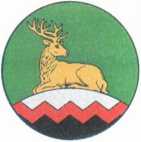 АДМИНИСТРАЦИЯ УРУС-МАРТАНОВСКОГО МУНИЦИПАЛЬНОГО РАЙОНА ХЬАЛХА-МАРТАН МУНИЦИПАЛЬНИ К1ОШТАН
АДМИНИСТРАЦИПОСТАНОВЛЕНИЕ26  12   2023г.                                                                                                  № 89г. Урус-МартанОб утверждении перечня предприятий, организаций и учреждений для трудоустройства осужденных к обязательным и исправительным работам и лиц, привлеченных к административному наказанию в виде обязательных работВ соответствии со ст. 49, ст. 50 Уголовного кодекса Российской Федерации: 1. Утвердить Перечень предприятий, организаций и учреждений Урус-Мартановского района, определенных для отбывания наказаний в виде исправительных работ на 1 полугодие 2024 года, согласно приложению 1 к настоящему постановлению.2. Утвердить Перечень предприятий, организаций и учреждений Урус-Мартановского района, определенных для отбывания наказаний в виде обязательных работ на 1 полугодие 2024 года, согласно приложению 2 к настоящему постановлению.3. Настоящее постановление вступает в силу со дня его подписания и подлежит размещению на официальном сайте администрации Урус-Мартановского муниципального района. 4. Контроль за исполнением настоящего постановления возложить на заместителя Главы администрации Урус-Мартановского муниципального района Б.С-С. Бетербиева. ПЕРЕЧЕНЬпредприятий, организаций и учреждений Урус-Мартановского района, определенных для отбывания наказаний в виде исправительных работна 1 полугодие 2024 годаПЕРЕЧЕНЬпредприятий, организаций и учреждений Урус-Мартановского района, определенных для отбывания наказаний в виде обязательных работна 1 полугодие 2024 годаГлава администрацииШ.А. КуцаевСОГЛАСОВАНО:Начальник Урус-Мартановского МФФКУ УИИ УФСИН России по ЧРподполковник внутренней службы________________ М.Ю. Жабраилов«_____»_____________2023 г.Приложение 1к постановлению Главы администрацииУрус-Мартановского муниципального районаот 26.12. 2023 г. №89№ п/пНаименование объекта и адрес расположенияКонтактные данные руководителяВид и характер общественно    полезных работКоличество мест1Урус-Мартановское городское поселение:МБУК им.У.Димаева, ИП Гебаев Б.А., ИП Арцуев М.Ш., ИП У.Т. Масаев, ГУДЭП Урус-Мартановского районамэр г.Урус-МартанА.А. Заурбековтел. 8 928-642-00-54Летняя и зимняя уборка:подметание территории, сбор мусора и уборка снега, другие работы по уборке территорий, разнорабочий, кассир, сторож62Алхан-Юртовское сельское поселение: Администрация Алхан-юртовского сельского поселенияглава поселенияА.А. Талкаевтел. 8 928-783-05-50разнорабочий13Гойтинское сельское поселение:Администрация Гойтинского сельского поселенияглава поселенияЛ.У. Юсуповтел. 8 928-885-70-00разнорабочий14Гехинское сельское поселениеАдминистрация Гехинского сельского поселенияглава поселенияМ.М. Шатахановтел. 8 928-269-55-39разнорабочий15Гехи-Чуйское сельское поселение:СДК с.Гехи-Чуглава поселенияМ-А.Т. Джабраиловател. 8 928-898-60-31разнорабочий16Шалажинское сельское поселение:Администрация Шалажинского сельского поселения глава поселенияС.Д. Магамадовтел. 8 928-004-34-84разнорабочий27Гойское сельское поселение:Администрация Гойского сельского поселенияглава поселенияШ.Л-А. Дадаевтел. 8 929-891-01-49разнорабочий18Гой-Чуйское сельское поселение:ООО «ХАРАЧО»глава поселенияА.О. Исраиловтел. 8 938-018-13-41разнорабочий19Алхазуровское сельское поселение:администрация Алхазуровского сельского поселенияглава поселенияА.Ш. Амхадовтел. 8 928-898-92-34разнорабочий110Мартан-Чуйское сельское поселение:администрация Мартан-Чуйского сельского поселенияглава поселенияА.М. Атаевтел. 8 962-929-78-78разнорабочий111Рошни-Чуйское сельское поселение:администрация Рошни-Чуйского сельского поселенияглава поселенияХ.М. Исаковтел. 8 928-787-19-58разнорабочий112Танги-Чуйское сельское поселение:администрация Танги-Чуйского сельского поселенияглава поселенияА.А. Гарсиевател. 8 928-788-55-00 разнорабочий113Старо-Атагинское сельское поселение:администрация Старо-Атагинского сельского поселения глава поселенияА.Ш. Пацагов тел. 8 964-062-84-28разнорабочий1СОГЛАСОВАНО:Начальник Урус-Мартановского МФФКУ УИИ УФСИН России по ЧРподполковник внутренней службы________________ М.Ю. Жабраилов«_____»_____________2023 г.Приложение 2к постановлению Главы администрацииУрус-Мартановского муниципального районаот26.12. 2023 г. №89№ п/пНаименование объекта и адрес расположенияКонтактные данные руководителяВид и характер общественно полезных работКоличество мест1Мэрия г. Урус-Мартан:Урус-Мартановский ГУДЭП, РЭС, Филиал «Урус-Мартановский» АО «Газпром-газораспределение г.Грозный»,  Филиал «Урус-Мартановский» МУП Чечводоканал мэр г. Урус-МартанА.А. Заурбековтел. 8 928-642-00-54Содержание и ремонт автомобильных дорог, проездов, газонов, тротуаров; санитарная рубка деревьев и кустарников; ремонт магистральных проводов; ремонт, очистка, промывка колодцев и коллектора 322Алхан-Юртовское сельское поселение:администрация Алхан-Юртовского сельского поселения, МБОУ СОШ № 1, 2, 3 и мечетьглава поселенияА.А. Талкаевтел. 8 928-004-44-02Общественно полезные работы по санитарной очистке общественных объектов (дороги, кладбище, центральной мечети, участковая больница)53Гойтинское сельское поселение:администрация Гойтинского сельского поселенияглава поселенияЛ.У. Юсуповтел. 8 928-885-70-00Общественно полезные работы по санитарной очистке общественных объектов (дороги, кладбище, центральной мечети)84Гехинское сельское поселение: администрация Гехинского сельского поселения, мечеть, участковая больницаглава поселенияМ.М. Шатахановтел. 8 928-269-55-39Общественно полезные работы по санитарной очистке общественных объектов (дороги, центральной мечети, участковая больница)45Гехи-Чуйское сельское поселение:СОШ с.Гехи-Чу, мечеть, врачебная амбулатория  глава поселенияМ-А.Т. Джабраиловател. 8 928-898-60-31Общественно полезные работы по санитарной очистке общественных объектов (дороги, кладбище, центральной мечети, участковая больница)36Шалажинское сельское поселение:администрация Шалажинского  сельского поселенияМБОУ СОШ № 1глава поселенияС.Д. Магамадовтел. 8 928-004-34-84Уборка и благоустройство территории вокруг здания; расчистка снега и зимний период; скашивание травы, вырубка кустарника и озеленение территории; сбор бытовых отходов и мусора57Гойское сельское поселение:администрация Гойского сельского поселенияглава поселенияШ.Л-А. Дадаевтел. 8 929-891-01-49Уборка и благоустройство территории вокруг здания; расчистка снега и зимний период; скашивание травы, вырубка кустарника и озеленение территории; сбор бытовых отходов и мусора28Гой-Чуйское сельское поселение:администрация Гой-Чуйского сельского поселения,кладбища, врачебная амбулатория, мечетьглава поселенияА.О. Исраиловтел. 8 938-018-13-41общественно полезные работы по санитарной очистке общественных объектов (дороги, кладбище, центральной мечети, амбулатории)49Алхазуровское сельское поселение:администрация Алхазуровского сельского поселения,МБОУ СОШ № 1, 2, врачебная амбулатори, мечетьглава поселенияА.Ш. Амхадовтел. 8 928-898-92-34общественно полезные работы по санитарной очистке общественных объектов (дороги, кладбища и т.д.) 510Мартан-Чуйское сельское поселение:МБОУ СОШ № 2, МБДОУ «Детский сад», КФХ «Даймохк-90»глава поселенияА.М. Атаевтел. 8 962-929-78-78уборка и благоустройство территории вокруг здания; расчистка снега в зимний период; скашивание травы, вырубка кустарника и озеленение территории; сбор бытовых отходов и мусора311Рошни-Чуйское сельское поселение:администрация Рошни-Чуйского сельского поселения, МБОУ СОШ № 1,2,врачебная амбулатория, ОПС с.Рошни-Чу, мечеть, глава поселенияХ.М. Исаковтел. 8 928-787-19-58общественно полезные работы по санитарной очистке общественных объектов (дороги, кладбища и т.д.)1012Танги-Чуйское сельское поселение:мечеть с.Танги-Чуглава поселенияА.А. Гарсиевател. 8 928-788-55-00разнорабочий113Старо-Атагинское сельское поселение:администрация Старо-Атагинского сельского поселения МБОУ СОШ № 1,2,3,4 и мечеть  глава поселенияА.Ш. Пацагов тел. 8 964-062-84-28Привлечение в других общественных планируемых работах, где потребуется не квалифицированный и маломеханизированный рабочий труд7